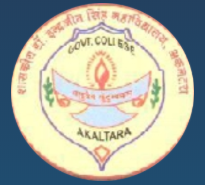 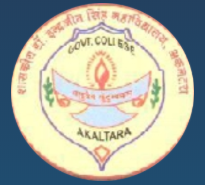 GOVERNMENT DR. INDRAJEET SINGH COLLEGE AKALTARADIST. JANJGIR-CHMPA (CG)INFORMATION & COLLEGE BROCHURE 2020-21From Principal’s Desk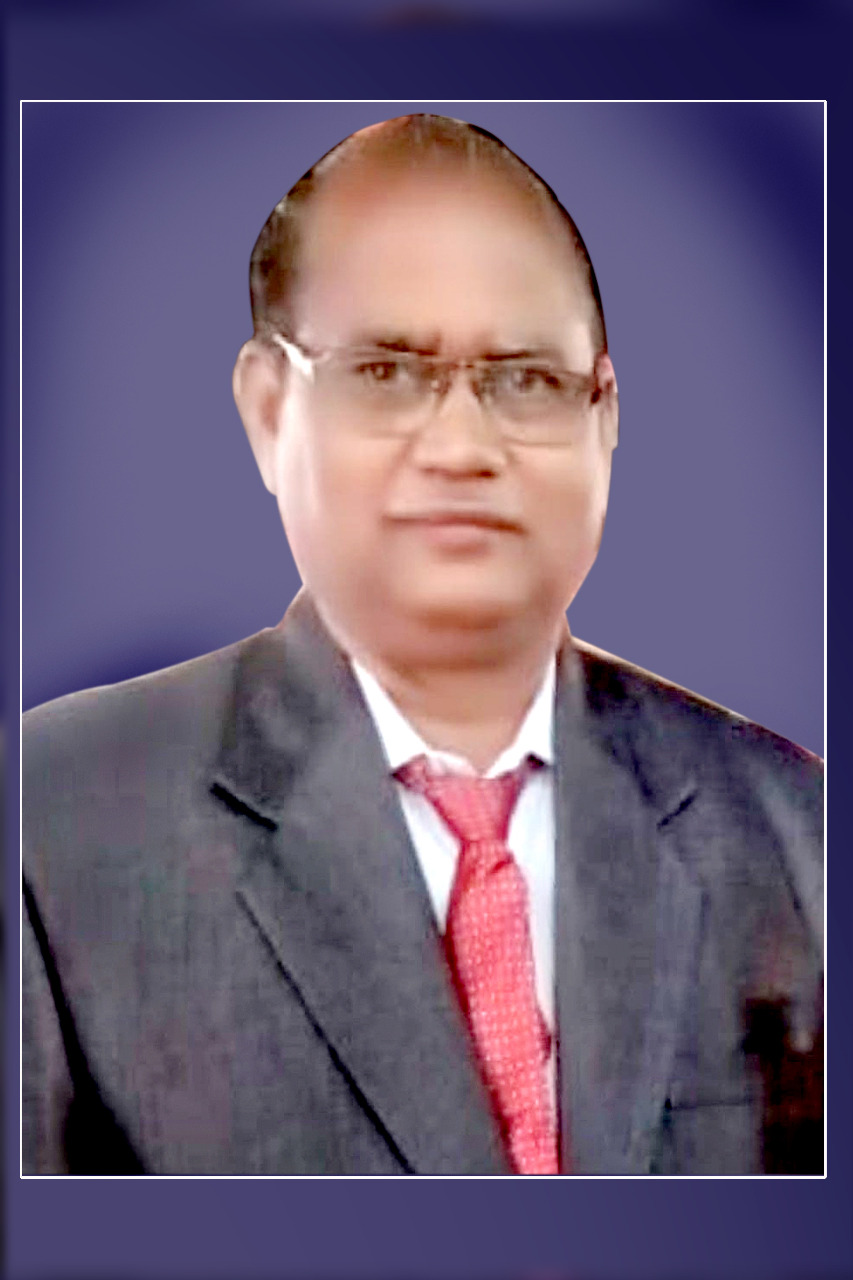 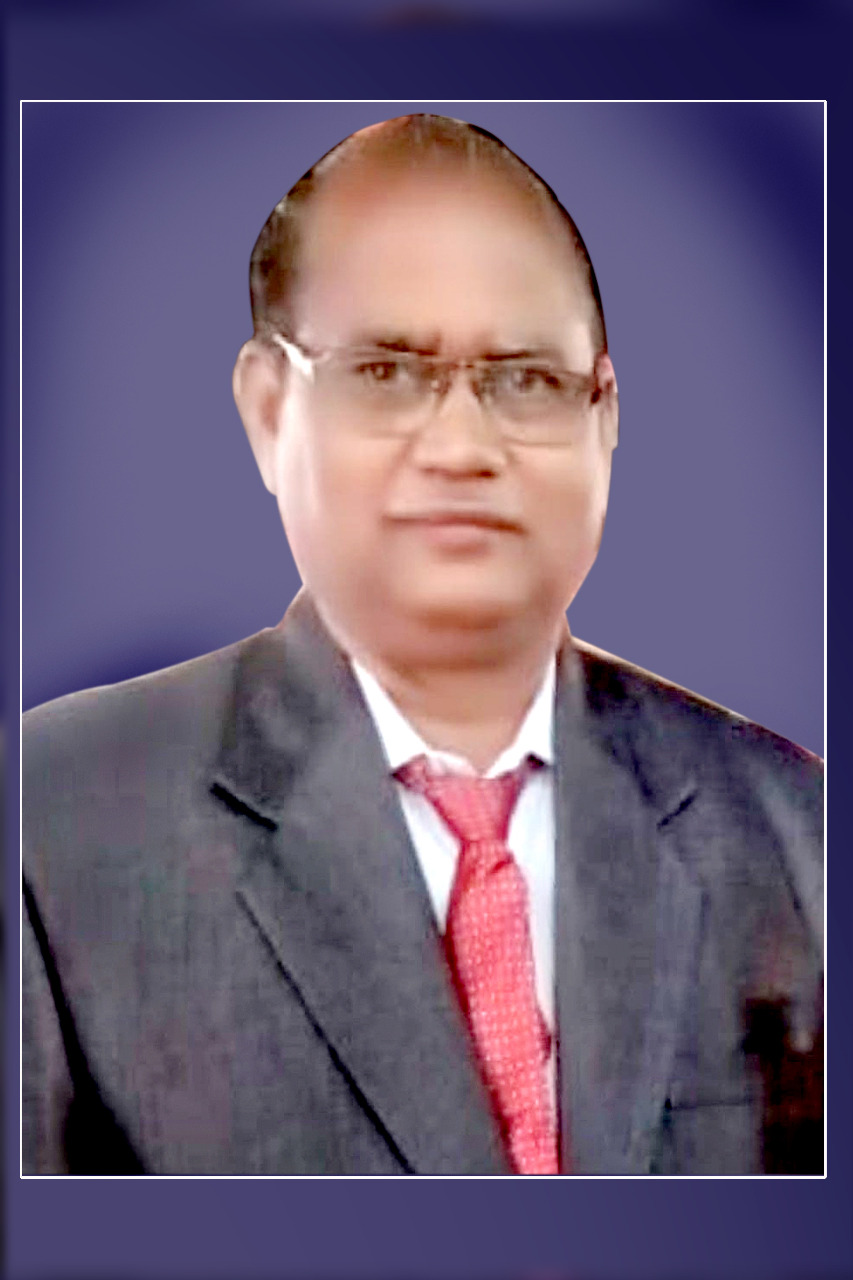 It is my great pleasure to have opportunity to serve forHigher Education of the nation. It is our commitmentThat  we  will  give  our  best  effort  for  the  overall development of our students. We cordially welcome to our Students to the college campus. We assure our students about development of    moral values and skill along with routine teaching-learning process for their intellectual upliftment. The resources and infrastructures of the college will definitely help the students to adorn their future. With the coordination of the college administration and kind help of all the stakeholders of the college we are going to contribute our part to shape the nation in the best way.                         We know the challenges associated with individual development but a sincere effort and effective work plan can serve the purpose. Our effort will be always for providing job opportunity, success in competitive examinations and conceptual and intellectual development of our students. We wish for your success and pray for you to achieve higher.                         To pave the path of hope and faith for acquiring knowledge this college was founded in 10th August 1983 and started in the building of Rajendra Kumar Singh Higher Secondary School, akaltara by college Education Trust. Till then it is continuously providing the best education to the learners coming from remote rural areas, The students of this college mostly belonging to schedule cast, schedule tribe and other backward classes shows their full satisfaction towards the college while learning which we believe a great fame in the name of this college. Without any discrimination the college is continuously providing quality and value based education to both male and female learners.                                    Running with limited resources, infrastructures and manpower this college could go for National Accreditation and Assessment Council’s grading in the year 2016. It was the time when just a few colleges in the Janjgir-Champa district, Chhattisgarh could think to do the same. It was great opportunity for us to assess our strength and weakness so that we can upgrade everything which we required to provide the best for overall development of our students.                                 Our resource center is enriched with required number of textbooks, suitable reference books and reputed journals. Our college has adapted ICT tools and resources for teaching as well as for providing guidelines and conducting co-curricular activities. Well educated faculties are serving the role of resource person, counselor, motivator and well-wisher of the young learners. A large indoor and outdoor stadium in the adjacent of the college campus and well trained Sports officer always encourages the sports persons to come forward to learn and participate in different State/National level sports competitions. Cooperative official staff and Help Desk Committee of the college always guide the students for smooth processing of official works. Clean and green campus as well as congenial atmosphere makes the place a very good lieu for learning. INDEXCONTENTS 										 PAGE NO.     A Brief Sketch of the College                            			01    Vision & Mission 									02    Academic Scenario 									04    Facilities in the Campus 								05    Courses at a Glance 									13 Various Important Committees in th college				12  Courses At A Glance									13 Courses Offered at Graduation Level with Subject Group & Faculty 								14   Rules and Regulations for the AnnualSystem at the   Graduation Level   						23 Rules and Regulations for the SemesterSystem at Post  Graduation Level   						27A BRIEF SKETCH OF THE COLLEGEGovt. Dr. Indrajeet Singh College, Akaltara is an institution devoted to meet the needs of higher education especially for the students who come from rural areas in the circle of 20 km. surrounding Akaltara. The college getting progress continuously from last few years in respect to academic and co-curricular activities as well as maintaining high degree of discipline in the campus. The mission of the college is to spread education among the students who mostly belong to SC, ST and OBC category and who deserve to be educated with real sense. This college is given the name after the great personality, social worker, creative writer and Barrister Dr. Indrajeet Singh.                        Govt. Dr. Indrajeet Singh College was stablished in 10th August 1983. Earlier it was running in the building of Rajendra Nagar Singh Higher Secondary School, Akaltara by College Education Trust from 1983 to 02.07.1994 with limited resources. This College was allotted 16 acres of land by the Government on 03.07.1994. The college is affiliated to Atal Bihari Vajpayee University, Bilaspur, C.G. The college is offering Post Graduate Courses in 8 subjects and Under Graduate Courses in three branches i.e. Arts, Commerce, Science and Computer Science. The total students' strength of the college is over 1500. The courses offered by the college have been duly approved by the respective approving agencies viz. U.G.C. / State Govt. / Bilaspur University etc. With its commitment to develop a fully equipped center of learning, the college is equipped with a vast infrastructure and building, library facility, sports ground and  laboratories. The lush green and peaceful ambience prevailing in the campus, facilitate the academic programmes and the smooth administrative functioning of the college. The college is well connected with Railway Station and Bus Stand. The nearest Railway Station is Akaltara Railway Station and the nearest Airport is located at Chakarbhatha, Bilaspur, Raipur.                           A large number of students from nearby rural area give first preference to get admission in the college. Today, in the era of Globalization (1)'Quality' really counts. To include the credibility with the collegiate degrees – one must maintain quality. The motto of our college is to provide "Best Education in Least Cost". Even running with single faculty in every discipline or no faculty in some discipline, lack of official staff this college could be able to call NAAC grading in the year 2016 in which it has secured Grade “C” with CGP 1.93 slipping behind the grade “B” with just 0.07 CGP. The soul aim behind the NAAC gradation was to assess the college under different criteria so that the strength and weakness of the college can be identify for further modification and up gradation. All the staff of the college are giving their best effort to secure even better grade in the next cycle of NAAC in the year 2022.लक्ष्य (MISSION)युवाओ को राष्ट्र एवं क्षेत्र की सामाजिक, सांस्कृतिक, आर्थिक परिस्थितियों के अनुरूप तैयार करना।उन्हे उच्च गुणवत्तापूर्ण शिक्षा प्रदान कर वैश्विक परिदृश्य के अनुरूप योग्य एवं सशक्त बनाना।कौशल विकास में दक्ष करना ताकि वे अर्थिक सुदृढ़ता प्राप्त कर सके।उनमे जिज्ञासा एवं बोध की प्रवृत्ति को जागृत कर, निरंतर प्रोत्साहित करना ताकि वे आधुनिक परिदृश्य में दृढ़ता पूर्वक जमे रहे।भारतीय संस्कृति एवं जीवन मूल्यों से परिचित कराना पर्यावरण की रक्षा के लिए सजग करना तथा पाठ्येत्तर अन्य उपयोगी विषयों की जानकारी देकर विद्यार्थियो का सर्वांगीण विकास करना।(2)दूरदर्शिता (VISION)शिक्षा प्राप्त करना सबका अधिकार है। शिक्षित युवा सृदृढ़ भारत का निर्माण कर सकते है। क्षेत्र के ग्रामीण अंचलो में निवासरत सभी वर्ग के युवाओ को उच्च शिक्षा के क्षेत्र में अवसर प्रदान कर, उन्हे सशक्त बनाना एवं राष्ट्र की मुख्य धारा से जोड़ना महाविद्यालय का प्रमुख अभिष्ट है।युवाओ को अंधकार से प्रकाश की ओर ले जाना, उनके जीवन से अज्ञान के तम को हटाकर उसे प्रकाश की किरणों से आलोकित करना हमारा प्रयास है।विद्यार्थियो में शिक्षा के माध्यम से व्यक्त्वि का विकास एवं आत्म विश्वास का संचार करना।युवाओं को जीवन मूल्यों से परिचित कराना। उन्हे अच्छे नागरिक के रूप में तैयार करना व राष्ट्र के प्रति निष्ठावान बनाना।जीवन की हर चुनौतियो एवं बाधाओ का सामना करने में सक्षम बनाना।CORE VALUES :  Ethical Values  Pursuit for Excellence  Personality Development  Social Accountability  Environmental Awareness(3)ACADEMIC SCENARIO Govt. Dr. Indrajeet Singh College Akaltara has credit of being one of the popular college in Janjgir-Champa district. It offers a number of courses in Humanities, Social Sciences, Science and Computer Science. The college has adopted the UGC-Model syllabi in different disciplines and is well suited for NET various  examinations of national repute. The college has an excellent Central Library having a wide collection of books and subscribed various journals to cater the academic needs of the students and faculty. Other than central Library the college has also departmental libraries for the post graduate students.The college has Over Head LCD Projector equipped conference hall where the IQAC takes initiatives to arrange the National/State/Local level Conferences and Seminars to provide exposure to the students and the faculty members. The faculty is actively involved in teaching as well as in research activities. Four faculties of the college have already gone through RDC and continuing their research work.Various Cells in the college maintain regular academic interaction with the academia, industry and other national agencies for the placement of students. Workshops on Personality Development are also organized for the students to make them capable, efficient and confident.   (4)FACILITIES IN THE CAMPUS Keeping in mind the overall improvement and convenience of the students and faculty members of the college, various facilities are available in the campus:-  PLACEMENT & CAREER GUIDANCE CELL :  For the placement of the students, after the completion of their courses a Placement Cell is functioning in the college. To make the students aware about various career opportunities available after completion of their courses a Career Guidance Cell is also at work. Opportunities and challenges in the field of Higher Education have made the students to stand on their toes. To make the students aware of opportunities and prospects their career, institution has organized a series of guest lectures. The college has called upon some coaching institutions from Bilaspur for counseling and carrier guidance to the students. ALUMNI ASSOCIATION:Alumni Association was constituted in the college with a motive to bring old and present students on one platform. The prime objective of this Association is to bring two poles together for the betterment of the college so that old students can share their experiences with the present students and they can maintain a good rapport with each other. In the Alumni Association of the college, the members belong to different fields from self-entrepreneur to highest state level administrative authority. The college frequently organizes meetings to promote freely interactions and to seek valuable suggestions from the members for the betterment of the students.     (5)CASH PRIZE FOR MERITORIOUS STUDENT:To promote and motivate the students for excelling in the Academic Field cash prize sponsored by Local MLA Shri Saurabh Singh is given by the college authority every year. Every year the college observes a celebration on the birthday of Dr. Indrajeet Singh and on that occasion the prize is given to the student who secures first position in the college in PG level.  PUBLICATION CELL :   Publication of articles is the most important aspect to spread knowledge from one corner to another. It not only enriches the faculty members in terms of knowledge but also provides a gateway to spread their thoughts in the academic arena. This cell is also instrumental in bringing out the College Magazine "PAHAL" every year. Shri L.P.Miri, Head, Department of Hindi is the Coordinator of this cell.  GRIEVANCE REDRESSAL CELL:    The Grievance and Redressal Cell is constituted to resolve various grievances of the students, faculty members and office staff of the college.  Dr. Vishnu Kumar Verma, Head, Department of Commerce is at present working as coordinator of the Grievance Redressal Cell.  WOMEN EMPOWERMENT COMMITTEE:    This committee has been working for the last many years to empower & strengthen the women. Various lectures and competitions are organized to make the students aware of their power and rights. As the girls students of this college come from remote areas so, they feel agitations to talk to teachers and that is why (6)the members of Women Empowerment Committee always make counseling with them as well as motivate them to feel freely in the campus. Ms. Meena Kachhuwaha, Librarian is the coordinator of Women Empowerment Committee.  WI-FI FACILITY:For easy Internet Connectivity free Wi-Fi Facility is available in the campus of the college for all the staff & students, with a speed of 5mbps.  NATIONAL SERVICE SCHEME (N.S.S.): The college has two Units (Boys & Girls) of National Service Scheme (N.S.S.) with total strength of 100 students from various departments. To provide an opportunity to work for the society is the aim of N.S.S. It is a platform to develop the personality of the students through social services. N.S.S. unit of the college has the credit of being one of the most creative units of the division. Various camps like Blood Donation Camp, Public Awareness Camp, and Clean City Green City Programmes are organized by the Unit from time to time. In the month of July enrollment process takes place. Students who are interested for enrollment in N.S.S. may contact to Shri. L.P.Miri, Head of the department of Hindi and Mrs. Surekha Dewangan, Head of the department of Mathematics during college hours.  LIBRARY:The college has a well-furnished library having more than 27000 books and subscribing to various journals. The library stocks many old and prestigious books. Many of the books have been donated by various people on various subjects. At present  Ms. Meena Kachhuwaha is Librarian. A big hall as reading room is under construction and probably will get ready for functioning up to December 2021. (7)MEDICAL CHECK UP:    The Red Cross Unit of the college is instrumental in organizing medical check-up and talks on various subject related to health for awareness among the students. This unit always take initiatives to conduct Blood Group Checking programs in the college campus as well as in Higher Secondary Schools nearby.   CANTEEN FACILITY:    Canteen facility has been provided to the students, teachers and staff in the college campus. It provides snacks, tea, coffee, cold drinks etc. during college hours. The canteen is run by a private party on contract basis. There is a Canteen Committee in the college to monitor quality of eatables, hygiene and prices  thereof.  Conference Hall:    Seminars, Conferences, Workshops and various cultural activities are organized in the college throughout the session. For organizing such activities the college has a well-furnished and well-equipped Conference Hall.GIRLS' COMMON ROOM:    There is a well-furnished Girls' Common Room in the college with all facilities, where students spend their leisure hours.  READING ROOM:    At present the reading room is functioning with less capacity extended temporary room but soon the college is going to have a big reading room with maximum capacity. There are availability of various magazines, news papers, books and journals and it plays a vital role for the mental up gradation of the students and to groom them for this age of competition and communication.  (8)BOTANICAL GARDEN:    In front of the college building a well maintained lush green botanical garden with different verities of plant species has been developed by the Botany department of the college. The college premise is covered with greenery all around that creates a pleasant and natural atmosphere. It provides solace and positive energy to the students.  HOSTEL FACILITY:    At present the college has no hostel of its own but the college coordinates the girls students to provide accommodation in the government girls hostel run by Akaltara local authorities. Some faculty members of the college are engaged to coordinate and monitor the comfort of the students who are accommodated in the hostel.  First priority will be given to those who were admitted during previous academic session and are yet to complete the course. Second priority will be given to those admitted to a full time programme and coming from outside of Akaltara.RED CROSS UNIT:   Red Cross Cell has been formed in the college to aware the students about Red Cross activities. Various activities like invited lectures, talks, discussions, debate, seminars and blood donation camp etc. are organized by the Unit. More details about the Unit can be sought from the coordinator of the unit Mrs. Surekha Dewangan, Asstt. Professor, Mathematics.PORTS FACILITY:   The college has a very good track record in the Sports arena of this region. Many students have been selected in national and state level competitions. There is a big playground in the college campus. The college has successfully organized Inter-college sports activities in Basketball, Table Tenis, Badminton etc. The college has also organized Cross-country Race in the year 2018-19. For details about Sports facilities available in the college, students may contact to the Senior Sports Officer Shri. Abdul Nawab Khan.(9)CULTURAL VISTA:   With the academic activity the college encourages students to develop overall personality. The college is committed to produce competent students who are able to stand on their own feet to face the challenges of the present world. The college celebrates Annual Function for a week every year in which every student gets opportunity to participate in events like Classical dance, Folk dance, Group dance, Songs (Classical, Nonclassical), Quiz, Elocutions, Debate, Drama, Painting and Creative Writing etc. District authority also organizes different litaral activities every year where maximum number of students participate and secure winning position almost all the times.SCHOLARSHIPS:   Central govt. and C.G. State govt. provide scholarships to various categories of students. In this regard notifications are circulated from time to time.    JANBHAGIDARI SAMITI:   As per the notifications published vide letter No. F-73-6-96-C-3-36 dated 30th September 1996 in the gazette of the State Government; a Janbhagidari Samiti was constituted in all the Government colleges of the state. This Samiti is the Apex body of the college, which deals with the matters related to the development and academic issues of the college. The duration of the Samiti is of two years. The members of the Samiti are from different walks of life like industry, corporate sector, education, agriculture etc. Presently the Janbhagidari Samiti of the college is highly active in the upliftment of the college. SmtShivani Singh is the President of this Samiti.   (10)ANTI-RAGGING COMMITTEE:   To curb the menace of Ragging, an Anti-Ragging Committee has been formed in the college. For any complaints regarding ragging students may contact DrVishnu Kumar Verma, Asstt. Professor, Department of Commerce, Coodinator of Anti Ragging Committee.  LAB to LAND FACILITY:  Students are not restricted in the laboratories for practical work, some field works like Social Activities, Excursion, Visiting to Historical Places are also done in the college.  (11)VARIOUS IMPORTANT COMMITTEES OF THE COLLEGE   For the smooth functioning of the academic and administrative setup of the college various committees have been formed for the progress and upliftment of the college. These committees are:-1	Staff Council 2	Committee for Public Information, Media & Public Relation3	Discipline Committee4	Purchase committee5	Public Contribution committee6	Student Union Committee7	Sports Committee8	Library Committee9	Scholarship & Stationary Committee10	Internal Audit Committee11	Salary & TDS Assessment Committee12	Time-Table Committee13	Red-cross Committee14	AF & Development Fund Use Committee15	University Work committee16	Internal Examination Committee17	Literature & Cultural Activity committee18	Nodal College Interaction Committee19	NSS (Boys Wing)/NSS (Girls Wing)20	Placement Cell21	Academic Audit Committee22	Women Oppression & Deterrence Committee23	Aplekhan committee24	Academic Advisory Committee25	Campus Cleanliness & Charming Committee26	Anti-Ragging Committee27	Student Grievance & Deterrence Committee28	RUSA Committee29	UGC Committee30	IQAC Committee31	Self Financial Committee32	Panchmukhi Vikas Committee33	Help Desk34	NAAC Committee(12)Courses at a GlancePost-Graduate Courses:Under-Graduate Courses: (13)Courses offered by the CollegeStudents seeking admission in this college at the graduate Level, First Year (B.Sc./B.A./B.Com./DCA) will have to follow ANNUAL SYSTEM, and in this regard they will also have to follow the notification issued by the deptt. of Higher Education Chhattisgarh and Atal Bihari Vajpai University, Bilaspur from time to time. Faculty of ArtsName of Course: B. A. (Bachelor of Arts)   				Duration: Three Years Eligibility: Higher Secondary (Admission on Merit Basis)         	 No. of Seats: 200Compulsory Subjects:        Environmental Studies – Student has to get through the subject in any of the year           (During I/II/III Year)       General English              – Every Year (During I/II/III Year)       General Hindi                 – Every Year (During I/II/III Year)Elective Subjects: Student has to select any three of the following subjects:(14)DEPARTMENT OF ENGLISHPost Graduate CourseThere is no any Post Graduate course running in English but proposal for   M.A. has been applied to Higher Education, Chhattisgarh.Faculties:Smt. Seema Jayasi      – Assistant Professor & Head (M.A.,M.Phil.)				(Doing Ph.D. Course from ABV University, Bilaspur)Shri Gelanand Ratre – Assistant Professor (M.A.)DEPARTMENT OF HINDIPost Graduate CourseName of Course: M.A. (Master of Arts)   	   Duration: 4 SemestersEligibility: B.A. with Hindi Literature as one of the elective subject                                          (Admission on Merit Basis)                                                  No. of Seats: 40Faculties:Shri L.P.Miri               - Assistant Professor & Head (M.A.,M.Phil.)                       (One more faculty is appointed as Guest Lecturer every year)(15)DEPARTMENT OF SOCIOLOGYName of Course: M.A. (Master of Arts)   	   Duration: 4 SemestersEligibility: B.A. with Sociology as one of the elective subjects.                                          (Admission on Merit Basis)                                                  No. of Seats: 40Faculties:Dr. R.K.Banarji          - Assistant Professor & Head (M.A., Ph.D.)				(Principal In-charge)                       (One more faculty is appointed as Guest Lecturer every year)DEPARTMENT OF ECONOMICSPost Graduate courseName of Course: M.A. (Master of Arts)   	   Duration: 4 SemestersEligibility: B.A. with Economics as one of the elective subjects.                                          (Admission on Merit Basis)                                                  No. of Seats: 40Faculties:No regular faculty is available at presentProfessor In-charge – Dr. Richa Rathore (Assistant Professor, Pol. Science)                                   (Two faculties are appointed as Guest Lecturer)(16)DEPARTMENT OF POLITICAL SCIENCEPost Graduate courseName of Course: M.A. (Master of Arts)   	   Duration: 4 SemestersEligibility: B.A. with Political Science as one of the elective subjects.                                          (Admission on Merit Basis)                                                  No. of Seats: 40Faculties:Dr. Richa Rathore      - Assistant Professor & Head (M.A., Ph.D.)                        (One more faculty is appointed as Guest Lecturer every year)(17)FACULTIES OF SCIENCEName of Course: B.Sc. (Bachelor of Science)   		   Duration: Three Years Eligibility: Higher Secondary (Admission on Merit Basis)    No. of Seats: 140Compulsory Subjects:Environmental Studies – Student has to get through the subject in any of the year                                                 (During I/II/III Year)                                                                  General English              – Every Year (During I/II/III Year)General Hindi                 – Every Year (During I/II/III Year)Elective Subjects: Student has to select any one of the following group:DEPARTMENT OF PHYSICSPost Graduate CourseThere is no any Post Graduate course running in physics but proposal for   M.Sc. has been applied to Higher Education, Chhattisgarh.Faculties:Shri Upendra Kumar Verma – Assistant Professor & Head (M.Sc.,M.Phil.)                                     (Doing Ph.D. Course from O.P.Jindal University, Raigarh) (18)DEPARTMENT OF MATHEMATICSPost Graduate CourseName of Course: M.Sc. (Master of Science)   		   Duration: 4 Semesters       Eligibility: B.Sc. with Mathematics as one of elective subject            (Admission on Merit Basis)    No. of Seats: 15Faculties:Smt. Surekha Dewangan     - Assistant Professor & Head (M.Sc.,M.Phil.)                  (One more faculty is appointed as Guest Lecturer every year)DEPARTMENT OF CHEMISTRYPost Graduate CourseName of Course: M.Sc. (Master of Science)          Duration: 4 Semesters             Eligibility: B.Sc. with Chemistry as one of elective subject                                    (Admission on Merit Basis)    No. of Seats: 20Faculties:Smt. Vandana Rathore   - Assistant Professor & Head (M.Sc.,M.Phil.)(Doing Ph.D. Course from C.V.Raman University, Bilaspur)                                       (One more faculty is appointed as Guest Lecturer every year)(19)DEPARTMENT OF BOTANYPost Graduate CourseThere is no any Post Graduate course running in Botany but proposal for   M.Sc. has been applied to Higher Education, Chhattisgarh.Faculties:No regular faculty is available at presentProfessor In-charge     - Smt. Vandana Rathore (Assitant Professor, Chemistry)                           (One faculty is appointed as Guest Lecturer every year)DEPARTMENT OF ZOOLOGYPost Graduate CourseThere is no any Post Graduate course running in Zoology but proposal for   M.Sc. has been applied to Higher Education, Chhattisgarh.Faculties:No regular faculty is available at presentProfessor In-charge - Smt. Surekha Dewangan (Assitant Professor, Mathematics)                           (One faculty is appointed as Guest Lecturer every year)(20)FACULTIES OF COMMERCEUnder Graduate courseName of Course: B.Com. (Bachelor of Commerce)   	   Duration: Three Years Eligibility: Higher Secondary (Admission on Merit Basis)   No. of Seats: 80Compulsory Subjects:  Environmental Studies – Student has to get through the subject in any of the year                                                 (During I/II/III Year)                                                                            General English              – Every Year (During I/II/III Year)General Hindi                 – Every Year (During I/II/III Year)Post Graduate CourseName of Course: M.Com. (Master of Commerce)   	   Duration: 4 SemestersEligibility: B.Com. (Admission on Merit Basis)   No. of Seats: 40Faculties:    Dr. Vishnu Kumar Verma    - Assistant Professor & Head (M.Com.,Ph.D.)    Shri J.N.Kurrey                      - Assistant Professor (M.Com.)                             (One more faculty is appointed as Guest Lecturer every year)(21)FACULTIES OF COMPUTER SCIENCEUnder Graduate CourseName of Course: DCA (Diploma in Computer Application)      Duration: One YearEligibility: Higher Secondary (Admission on Merit Basis)         No. of Seats: 40Post Graduate CourseName of Course: PGDCA (Post Graduate Diploma in Computer Application)      Duration: One Year                                 					 No. of Seats: 40Eligibility: Graduate in any program B.Sc./B.A./B.Com.  (Admission on Merit Basis) Faculties: No  Regular Faculty is available at presentProfessor In-charge – Shri Upendra Kumar Verma (Assistant Professor, Physics)                              (Two Faculties are appointed as Guest Lecturer every year)(22)DEPARTMENT OF SPORTSThere is no any course is running by the department of sports but proposal has been sent to the Higher Education Chhattisgarh for Bachelor of Physical Education and Sports (BPES) Faculties:Shri Abdul Nawab Khan   -  Sports Officer (M.A., MPEd.)DEPARTMENT OF LIBRARY SCIENCEThere is no any course running by the Library ScienceFaculties:Ms. Meena Kachhuwaha  		 - Librarian (M.Lib.)Mr. Baleshwar Prasad Khande      - Book Lifter (Post Graduate)Office StaffMr. I.R.Sankare			- Assistant Grade-1 (Higher Secondary)Mr. M.P.Sahu			- Assistant Grade-2 (Graduate)Mr. Anil Raj Singh		- Peon (Post Graduate)Mr. Manoj Ragade		- Sweaper (Primary)Rules and Regulations for the Annual System at the Graduation Level  1.  These subjects are compulsory for all students:-  (a)  Environmental Studies (I/II/III Year)   (b)  English Language (Every Year)   (c)  Hindi Language (Every Year)  (23)2.  Every year there will be two theory papers in each elective Subject except Mathematics & Chemistry will have three papers.3.  For every subject (Compulsory and Elective) 10% of total marks of theory papers will be provided as internal marks which will be evaluated on the basis of internal assessment.   4.  Marks Pattern(24) Marking Scheme for Practical7.  Theory Examination:  Duration for theory examination shall be of three hours.8.  Practical Examination:  Duration for Practical examination shall be of four hours 9.  Admission Period: (i)  Admissions in the First Year shall be completed before 31st of July every year.  (ii)  Admissions in II Year and III year shall be started after the result declaration of the previous year and completed within one month.   (iii)  The provisional admission shall be regularized within 7 days from the date of declaration of result of supplementary exam.  (iv)  Request for permission for late admission shall not be entertained. 10.  Schedule of Classes:   (i)  I Year’s classes will be commenced from 16th of July every year  (ii) II Year and III Year’s classes will start as soon as admission process for these classes starts. Examination Schedule: Tentative schedule for examination of theory paper of all the classes is first week of March every year.Practical examinations for all the classes will be completed in the month of February every year.Internal Examination for all the classes will be completed in the month of September every year.Project work will be for Environmental Studies will be completed in the month of December every year.  (25)Lecture Periods /Classes:Duration of a period shall be of 45 minutes.There shall be a class for every elective subject every working day.There shall be a class for every compulsory subject for two days in every week.There shall be a practical class for every practical subject for two days in every week. Duration for practical period will be of 90 minutes.      12.  Other Guidelines: (i)  There is provision for Revaluation in every subject.(ii) There is provision for Supplementary examination in only one subject out of Compulsory subjects (Hindi Language, English Language) and elective subjects. (ii)  A candidate has to clear Environmental Studies examination in the I Year or II Year or III Year examination.	(iv) For each theory and practical paper minimum pass mark is 34%.A candidate has to secure minimum 75% of attendance to be eligible for appearing examination.(26)Rules and Regulations for the Semester  System at the Post Graduation LevelThe Master of Arts/Science/Commerce courses shall be spread over four semesters. In each semester there shall be theory courses and where required practical courses (Laboratory work, Semester field work, project work etc.) Written and practical examinations shall be completed by the end of the each semester. There shall be numerical marking in evaluation.Candidate who has obtained a Bachelor Degree of this University or of a statutory University recognized by this University as equivalent to the Bachelor’s Degree shall be eligible to seek admission in M.A. Courses.A candidate who has obtained Bachelor of Science (B.Sc.) Degree of this University or of Statutory University recognized by this University as equivalent to Bachelor’s Degree shall be eligible to seek admission in M.Sc. courses.A candidate who has obtained Bachelor of Commerce (B.Com.) Degree of this University or Statutory University recognized by this University as equivalent to the Bachelor’s degree shall be eligible to seek admission in M.Com. Courses.Every candidate thus admitted shall pursue regularly the prescribed courses in each of the four semesters successfully. The Master Degree shall be awaerded to those candidates who have obtained at least 36% marks in comulative aggregate in each of four semesters in theory and practical courses separately and a minimum of 20% qualifying marks in each theory course. The suuceesful candidate shall be placed in divisions on the following basis.An aggregate of 60% or above -  I DivisionAn aggregate of 48% or above -  II DivisionAn aggregate of 36% or above -  III Division(27)Candidate failing to appear or securing less than 36% aggregate or obtaining less than 205 marks in any of the theory course of the semester examinations shall be allowed to persue the courses for the next following semester and to appear at the examination simultaneously in the course for the semester and any course of the previous semester, which he/she has not cleared. Failier in all the four papers, shall have to re-appear in the same papers. A.T.K.T. provision shall be in three papers of one semester & maximum three attempts only i.e. (1 main + 2 A.T.K.T.). Falier to secure 36% aggregate or to obtain qualifying marks of 20% in each course in two successive semester examinations, in addition to main examination shall if so facto disqualify a candidate for admission to the next higher semester or for re-examination.The examination and evaluation shall be on internal/external basis. The theory paper must be examined externally up to 50% maximum. Practical examination shall be conducted jointly by internal and external examiners.The examination for the first and third semester shall ordinarily be completed by the end of December and the examination for the second and fourth semesters shall ordinarily be completed by the end of May each year.The examination shall be held in all the subjects being offered by the University through its affiliated colleges.(28)Following the academic calendar provided by the department of Higher Education, Government of Chhattisgarh-(29)egkfo|ky; esa 'kklu }kjk fu/kkZfjr izos'k laca/kh fu;e NRrhlx<+ 'kklu] mPp f'k{kk foHkkx NRrhlx<+ ds 'kkldh;@v'kkldh; egkfo|ky;ks adh Lukrd rFkk LukrdksRrj d{kkvksa esa izos'k ds fy;s ekxZn'kZd fl)kar 2019&20  1- iz;qfDr %  1-1 ;s ekxZn'kZd fl)kar NRrhlx<+ ds lHkh 'kkldh;@v'kkldh; egkfo|ky;ks a esa N-x- fo'ofo|ky; vf/kfu;e 1973 ds rgr v/;kns'k Ø- 6 ,oa 7 ds izko/kku ds lkFk lgikfBr djrs gq;s ykx wgksax srFkk leLr izkpk;Z budk ikyu lqfuf'pr djsaxsa A  1-2 izos'k ds fu;eksa dks 'kkldh; rFkk v'kkldh; egkfo|ky;ks a dks dM+kbZ ls ikyu djuk gksxkA ^^izos'k** ls vk'k; Lukrd d{kk ds izFke o"kZ vFkok izFke lsesLVj rFkk LukrdksRrj d{kk ds iwoZ vFkok izFke lsesLVj ls gSA  2- izos'k dh frfFk % 2-1 izos'k gsrq vkosnu&i= tek djuk %  vkons d }kjk egkfo|ky; esa izos'k ds fy, izkpk;Z }kjk fu/kkZfjr vkosnu i=] leLr izek.k i=ks a lfgr fu/kkZfjr fnukad rd egkfo|ky; esa tek fd;s tk;saxsa A fofHkUu d{kkvksa ea sizos'k ds fy, vkosnu i= tek dju sdh vafre frfFk dh lwpuk egkfo|ky; ds izkpk;Z }kjk lwpuk iVy ij de ls de lkr fnu iwoZ yxkb Ztk;sxhA izos'k gsrq cksMZ@fo'ofo|ky; }kjk vadlwph iznku u fd;s tkus dh fLFkfr eas iwoZ laLFkk ds lacaf/kr izkpk;Z }kjk izekf.kr fd;s tkus ij fcuk vadlwph ds vkosnu i= tek fd;s tkosa A 2-2 izos'k gsrq vafre frfFk fu/kkZfjr djuk %  LFkkukarj.k izdj.k dks NksM+dj 15 tqykb Z rd izkpk;Z Lo;a rFkk 31 tqykb Z rd dqyifr dh vuqefr ls izkpk;Z izos'k nsu sesa l{ke gksaxsa A ¼Lukrd izFke o"k Zea sizos'k dh frfFk 01 twu ls rFkk vU; d{kkvks agsrq 16 twu ls izkjHak gksxk½ ijh{kk ifj.kke foyEc ls ?kksf"kr gksu sdh fLFkfr ea sizos'k dh vafre frfFk egkfo|ky; esa ijh{kk ifj.kke izkIr gksu s dh frfFk ls 10 fnu rd vFkok fo'ofo|ky;@cksMZ }kjk ijh{kk ifj.kke ?kksf"kr gksus dh frfFk ls 15 fnu rd] tks Hkh igys gks ekU; gksxh A dafMdk 5-1 ¼d½ ea smYysf[kr deZpkfj;ksa ds LFkkukarfjr gksu sij izos'k dh vafre frfFk ds ckn izos'k pkgus okys muds iq=@iqf=;ks adks LFkku fjDr gksu sij gh l= ds nkSjku izos'k fn;k tk;s fdUrq bld sfy, deZpkjh }kjk dk;ZHkkj xzg.k dju sdk izek.k i= izLrqr djuk ,oa vkosnd dk izos'k gsrq fu/kkZfjr vafre frfFk ds iwoZ vU; egkfo|ky; e asizos'k gksu sdh fLFkfr ea sgh izos'k fn;k tk;sxk A  Li"Vhdj.k %&  vkons d ^d* us fdlh vU;= LFkku ¼v½ ds egkfo|ky; esa fu;ekuqlkj fdlh d{kk esa izos'k fy;k FkkA mlds ckn mlds ikyd dk LFkkukarj.k LFkku ^c* esa gks x;k] bl LFkku ¼c½ ds fdlh egkfo|ky; esa vc og izos'k ysuk pkgrk gS] fjDr LFkku gksu sij gh mls izos'k fn;k tk;sxk A vkosnd ^[k* u sLFkku ¼v½ ds tgka mlds ikyd dk;Zjr Fks] fdlh Hkh egkfo|ky; esa izos'k ugha fy;k fdUrq ikyd ds LFkku ¼c½ eas LFkkukarj.k gksr sgh] LFkku ¼c½ ds fdlh egkfo|ky; eas izos'k ysuk pkgrk gS] vr% vc izos'k ds fy;s fu/kkZfjr vafre frfFk fudy tkus ds ckn vkonsd ¼[k½ dks izos'k ugha fn;k tk ldrk A    2-3 iquewZY;kadu esa mRrh.kZ Nk=ksa ds fy;s izos'k dh vafre frfFk fu/kkZfjr djuk%&  fof/k ladk; ds vfrfjDr vU; ladk;ks a ea s iqueZwY;kadu esa mRrh.kZ Nk=ksa dks iquewZY;kadu ds ifj.kke ?kksf"kr gksu s ds 15 fnu rd lacaf/kr fo'ofo|ky; ds dqyifr dh vuqefr ds i'pkr xq.kkuØqe esa vkus ij izos'k dh ik=rk gksxh A fdUrq fof/k ladk; dh d{kkvksa ea sxq.kkuqØe ds vk/kkj ij izos'k dh ik=rk gksu sij Hkh egkfo|ky; eas LFkku fjDr gksu sij gh izos'k fn;k tk;sxkA 12 oha d{kk ea siquewZY;kadu ea smRrh.kZ Nk=&Nk=kvksa dks Hkh LFkku fjDr gksu sij fu;fer izos'k dh ik=rk gksxhA Vhi %& ;|fi bl egkfo|ky; ea s iquewZY;kadu dk izko/kku ugha gS A  (30)3- izos'k la[;k dk fu/kkZj.k % 3-1 egkfo|ky;ks a esa miyC/k lk/kuks a rFkk d{kk ea s cSBu s dh O;oLFkk] iz;ksx'kkyk esa miyC/k midj.k@mi;ksx ;ksX; lkexzh ,oa LVkQ dh miyC/krk vkfn ds vk/kkj ij iwoZ esa nh xbZ Nk= la[;k ¼lhV½ ds vuqlkj gh fofHkUu d{kkvksa ds fy;s Nk=ksa dks izos'k fn;k tk;sxkA ;fn izkpk; Zegkfo|ky; esa izos'k gsrq Nk= la[;k ea slhV dh o`f) pkgrs gS rks os 30 vizSy rd viuk izLrko mPp f'k{kk lapkyuky; dks izsf"kr djsaA rFkk ßmPp f'k{kk lapkyuky;@ mPp f'k{kk foHkkx ls vuqefr izkIr gksus ij gh c<+s gq;s LFkku ds vuqlkj izos'k dh dk;Zokgh djsaAÞ 3-2      fof/k Lukrd izFke] f}rh; ,oa r`rh; o"kZ dh d{kkvks aea sckj dkSafly }kjk fu/kkZfjr ekin.Mks ads vuqlkj vf/kdre 80 fo|kfFkZ;ksa dks gh izfr lsD'ku ¼vf/kdre 4 lsD'ku½ esa izos'k xq.kkuqØe ds vk/kkj ij fn;k tkosA lEc) fo-fo@Lo'kklh egkfo|ky; }kjk izR;sd d{kk ds fy;s v/;kiu ds fo"k;@fo"k; lewg dk fu/kkZj.k fd;k x;k gSA izkpk;Z vius egkfo|ky;ksa esa mUgha fu/kkZfjr fo"k;@fo"k; lewg esa fu/kkZfjr izos'k la[;k ds vuqlkj gh izR;sd d{kk esa vkonsdksa dks izos'k nsaxsaA  4- izos'k lpw h % 4-1 izkpk;Z }kjk izos'k 'kqYd tek dju s dh fu/kkZfjr vafre frfFk dh lwpuk nsrs gq,] izos'k gsrq p;fur fo|kfFkZ;ks dh vgZdkjh ijh{kk ea sizkIrkadk s,oa tgka vf/kHkkj ns; gS] ogka vf/kHkkj nsdj dqy izkIrkadks dh xq.kkuqØe lwph] izfr'kr vad lfgr] lwpuk iVy ij yxk;h tk;sxhA 4-2 izos'k lfefr }kjk vko';d layXu izek.k i=ksa dh izfr;ksa dks ewy izek.k i=ks a ls feyku dj izekf.kr fd;s tkus ,oa LFkkukarj.k izek.k i= dh eyw izfr tek dju sds i'pkr gh izos'k 'qkYd tek dju sdh vuqefr nh tk;sxhA izos'k nsus ds rRdky ckn LFkkukarj.k izek.k i= ij ^^izos'k fn;k x;k** dh eksgj yxkdj mls jn~n djuk pkfg;sA 4-3 fu/kkZfjr 'kqYd tek dju s ij gh egkfo|ky; esa izos'k ekU; gksxkA izos'k ds i'pkr LFkkukarj.k izek.k i= dh ewy izfr dks fujLr dh lhy yxk dj vfuok;Z :i ls fujLr dj fn;k tk,A 4-4 ?kksf"kr izos'k lwph dh 'kqYd tek dju s dh vafre frfFk ds ckn LFkku fjDr gksu s ij lHkh d{kkvks a esa fu;ekuqlkj izos'k gsrq foyac 'kqYd :i;s 100@&v'kkldh; en ea svfrfjDr :i ls olwyk tk;sxk] rFkkfi ,sls izdj.kksa esa 31 tqykb Zds i'pkr izos'k dh vuqefr ugha nh tk;sxhA 4-5       LFkkukarj.k izek.k i= dh f}rh; izfr ¼MqIyhdsV½ ds vk/kkj ij izos'k ugha fn;k tk;sxk A LFkkukarj.k izek.k i= [kks tkus dh fLFkfr esa fo|kFkhZ }kjk fudVLFk iqfyl Fkkus esa ,Q-vkbZ-vkj- ntZ fd;k tk;sA iqfyl Fkkus dh fjiksV Z,oa iwoZ izos'k izkIr laLFkk ls vf/kd`r fjiksV Zftlesa eyw LFkkukarj.k izek.k i= dk vuqØekad ,oa fnukad dk mYys[k gks] izkIr gksu sdh fLFkfr ea sgh izos'k fn;k tk ldrk gSA bl gsrq fo|kFkhZ ls opu i= fy;k tk;sA 4-6       egkfo|ky; ds izkpk;Z LFkkukarj.k izek.k i= tkjh dju sds lkFk&lkFk Nk= ls lacaf/kr xksiuh; fjiksVZ tkjh djsaxs fd  lacaf/kr Nk= jSfxax@vuq'kklughurk@rksM+QksM+ vkfn ea slafyIr gS ;k ughaA ,sls xksiuh; fjiksVZ dks lhycan fyQkQs esa can dj ml egkfo|ky; ds izkpk;Z dks izsf"kr djsaxs tgka fd Nk=@Nk=k u sizos'k ds fy;s vkosnu fd;k gSA 4-7 NRrhlx<+ 'kklu] mPp f'k{kk foHkkx ds vkns'k Øekad 2653@2014@38&1 fnukad 10-09-2014 vuqlkj ^^jkT; 'kklu] ,rn~ }kjk 'kkldh; egkfo|ky;ks aesa v/;;ujr Lukrd Lrj dh Nk=kvks adks 'kS{kf.kd l= 2014&15 ls f'k{k.k 'kqYd ls NwV inzku djrk gS A** dk ikyu fd;k tk;s A (31)5- izos'k dh ik=rk % 5-1 fuoklh ,oa vgZdkjh ijh{kk % d- NRrhlx<+ ds eyw @LFkk;h] N-x- ea s LFkk;h lEifRr/kkjh fuoklh@jkT; ;k dsUnz ljdkj ds 'kkldh; depZ kjh] v/kZ'kkldh; deZpkjh rFkk izkbZosV fyfeVsM dEiuh ds deZpkjh] jk"Vªh;d`r cSadks rFkk Hkkjr ljdkj }kjk lapkfyr O;kolkf;d laxBuksa ds deZpkjh ftudk iankdu NRrhlx<+ esa gS] muds iq=@iqf=;ksa ,oa tEe wd'ehj ds foLFkkfirks rFkk muds vkfJrks dks gh 'kkldh; egkfo|ky;ksa eas izos'k fn;k tk,xkA mijksDrkuqlkj izos'k nsus ds i'pkr Hkh LFkku fjDr gksus ij vU; jkT;ksa ds ekU;rk izkIr cksMZ ,oa vgZdkjh ijh{kk mRrh.kZ vkonsdksa dks fu;ekulqkj xq.kkuØqe ds vk/kkj ij izos'k fn;k tk ldrk gSA [k- lEc) fo-fo- ls ;k lEc) fo-fo- }kjk ekU;rk izkIr fo|ky;ks a ls vgZdkjh ijh{kk mRrh.kZ vkosndksa dks gh egkfo|ky; ea sizos'k dh ik=rk gksxhA x- vko';drkuqlkj lacaf/kr fo'ofo|ky; ls ik=rk izek.k&i= izkIr djus ds i'pkr~ gh vkosnd dks izos'k iznku fd;k tk,A 5-2 Lukrd Lrj] fu;fer izos'k % d- 10$2 ijh{kk mRrh.kZ vkosndksa dks Lukrd izFke o"kZ esa fu;fer izos'k dh ik=rk gksxhA fdUrq okf.kT; o dyk ladk; ds vkosndks adks foKku ladk; ea sizos'k ugha fn;k tk,xkA ch-,l-lh- ¼x`gfoKku½ izFke o"k Zesa fdlh Hkh ladk; ls mRrh.kZ Nk=k dks izos'k dh ik=rk gksxhA [k- Lukrd Lrj dh izFke@f}rh; o"kZ dh ijh{kk mRrh.kZ vkosndks dks mUgha fo"k;ksa dh Øe'k% f}rh;@r`rh; o"k Z esa fu;fer izos'k dh ik=rk gksxhA Lukrd f}rh; Lrj ij fo"k; ifjorZu dh ik=rk ugha gksxhA 5-3 LukrdksRrj Lrj fu;fer izos'k %& d- ch-dkWe-@ch-,l-lh- ¼x`gfoKku½@ch-,- Lukrd ijh{kk mRrh.kZ vkosndks adks Øe'k% ,e-dkWe@ ,e-,l-&lh ¼x`gfoKku½@ ,e-,- iwoZ@iFzke lsesLVj ,oa vgZdkjh fo"k; ysdj ch-,l-&lh mRrh.kZ vkonsdksa dks ,e-,l-lh-@,e-,- iwoZ esa fu;fer izos'k dh ik=rk gksxhA [k- LukrdksRrj izFke o"kZ @izFke lsesLVj mRrh.kZ vkosndksa dks mlh fo"k; ds LukrdksRrj f}rh; o"kZ ea s fu;fer izos'k dh ik=rk gksxhA lseLsVj i)fr dh iw.kZ vgZdkjh ijh{kk mRrh.kZ vkosndks adks vxys lseLsVj esa fu;fer izos'k dh ik=rk gksxhA x- LukrdksRRkj d{kkvks a gsrq ,-Vh-ds-Vh- (Allowed To Keep Terms) fu;e %&  1- LukrdksRRkj izFke lsesLVj esa izkof/kd izos'k dh ik=rk j[kus okys vkons dksa dks izos'k ds fy;s fu/kkZfjr vafre frfFk ds iwoZ izkof/kd izos'k ysuk vfuok;Z gSA  2- LukrdksRRkj r`rh; lseLs Vj esa ,-Vh-ds-Vh- (Allowed To Keep Terms) fu;eksa ds vulqkj ik= vkonsdksa dks vxys lsesLVj esa izkof/kd izos'k dh ik=rk gksxhA 5-4 fof/k ladk; fu;fer izos'k % d- Lukrd ijh{kk mRrh.kZ vkosndksa dks fof/k Lukrd izFke o"k Z esa fu;fer izos'k dh ik=rk gksxhA [k- fof/k Lukrd ijh{kk mRrh.kZ vkosndks a dks ,y-,y-,e- izFke o"kZ ea sfu;fer izos'k dh ik=rk gksxh A  x- ,y-,y-ch- izFke lseLsVj ,oa ,y-,y-,e- izFke lsesLVj ijh{kk mRrh.kZ vkosndksa dks Øe'k% ,y-,y-ch- f}rh; lsesLVj ,oa ,y-,y-,e- f}rh; lsesLVj ea sizos'k dh ik=rk gksxhA blh izdkj r`rh;] prqFkZ] iape lsesLVj ea sHkh izos'k dh ;gh izfØ;k ykx wgksxkA  5-5 izos'k gsrq vgZdkjh ijh{kk esa U;wure vad lhek %&  d- fof/k Lukrd izFke o"k Z esa izos'k gsrq U;wure vad lhek 45 izfr'kr ¼vuqlwfpr tutkfr ,oa vuqlwfpr tkfr gsrq 40 izfr'kr½ gksxh rFkk fof/k LukrdksRrj iwok)Z esa 55 ifzr'kr vad ¼vuqlwfpr tutkfr@vuqlwfpr tkfr@fiNM+k oxZ gsrq 50 izfr'kr½ izkIr vkonsdks adks gh fu;fer izos'k dh ik=rk gksxhA  [k- AICTE/NCTE/BAR COUNCIL OF INDIA/MEDICAL COUNCIL OF INDIA ls vuqeksfnr ikB;~Øeksa esa izos'k@lapkyu ij lacaaf/kr laLFkk ds izko/kku izHkkoh gksxasa A(32)6- led{k ijh{kk % 6-1       lsUVªy cksMZ vkWQ lsds.Mjh ,tqds'ku ¼lh-ch-,l-bZ-½] bafM;u dkSfaly Qkj lsd.sMjh ,twd'sku ¼vkbZ-lh-,l-b-Z½ rFkk vU; jkT;ksa ds fo|ky;ksa@b.VjehfM,V cksMZ dh 10$2 ijh{kk;sa eas ek-f'k-ea- dh 10$2 ijh{kk ds led{k ekU; gSA izkpk;Z ekU; cksMZ dh lwph lEc) fo-fo- ls izkIr dj ldrs gSAa 6-2 lkekU;r% Hkkjr esa fLFkr fo'ofo|ky;ks a tks Hkkjrh; fo'ofo|ky; la?k ¼,lksfl,lu vkWQ ;wfuoflZVh½ ds lnL; gS a mudh leLr ijh{kk,a NRrhlx<+ ds fo'ofo|ky; dh ijh{kk ds led{k ekU; gSA ,sls fo'ofo|ky; ¼IGNOU dks NksM+dj½ tks nwjorhZ ikB;~Øe lapkfyr djrs gSa] fdUrq jkT; 'kklu ls vuqefr izkIr ugha gS dh ijh{kk,a ekU; ugha gSA fo'ofo|ky; vuqnku vk;ksx] ub ZfnYyh ds funsZ'kkulqkj NRrhlx<+ jkT; ds ckgj ds fdlh Hkh fo'ofo|ky; vFkok 'kS{kf.kd laLFkk dks NRrhlx<+ jkT; esa v/;;u dsUnz@vkWQ dSEil vkfn [kksydj Nk=&Nk=kvksa dks izos'k nsu@sfMxh nsu sdh ekU;rk ugha gS rFkk ,slh laLFkkvksa ls fMxzh@fMIyksek oS/kkfud :i ls ekU; ugha gksxk A 6-3 lac) fo'ofo|ky; }kjk ekU;rk izkIr fo'ofo|ky; dk f'k{k.k laLFkkvksa dh lwph ,oa fo'ofo|ky; vuqnku vk;ksx }kjk le;&le; ij tkjh QthZ vFkok ekU;rk foghu fo'ofo|ky; ;k f'k{k.k laLFkkvksa] ftudh mikf/k ekU; ugha gS] dh tkudkjh izkpk;Z lac) fo'ofo|ky; ls ikzIr djsaA 6-4 o"k Z 2012 esa izkjaHk fd, x, ,uohbZD;w,Q (National Vocational Educational Qualification) ds varxZr mRrh.kZ vkosndksa dks fo'ofo|ky; ,oa egkfo|ky; esa Lukrd Lrj ds ikB~;Øeksa esa nkf[kyks ads fy, vU; lkekU; fo"k;ksa dh rqyuk ea slerqY; izkFkfedrk iznku dh tkos A   fo'ofo|ky; vuqnku vk;ksx ds v)Z'kkldh; i= Øekad 1&52@2013 ¼lhlh@,u,lD;w,Q½ vizSy 2014 ds vuqlkj &   ^^tSlk fd vkidks Kkr gS vkfFkZd dk;Z foHkkx] foRr ea=ky; }kjk vf/klwfpr jk"Vªh; dkS'ky vgZrk lajpuk ¼,u,lD;w,Q½ ea sekuo lalk/ku fodkl e=aky; }kjk jk"Vªh; O;kolkf;d 'kSf{kd vgZrk lajpuk ¼,uohbZD;w,Q½ esa lw=c) fd;s x;s leLr egRoiw.kZ rF;ksa dks fuxfer fd;k x;k gS A tSlk ,u,lD;w,Q esa vf/klwfpr fd;k x;k gS fd ;g 1 ls 10 Lrj rd ds izek.k i= miyC/k djkrk gS ftuesa Lrj 5 ls Lrj 10 rd ds izek.k i= mPp f'k{kk ls ,oa Lrj 1 ls Lrj 4 rd ds izek.k i= Ldwyh f'k{kk ds {ks= ls laca/k gS A o"k Z2012 esa izkjaHk fd;s x;s ,uohbDZ;w,Q ds vuqlj.k esa dqN Ldwy cksMks Z}kjk Nk=ksa dks ikB~;Øe izLrkfor fd;s x;s vkSj ,uohbZD;w,Q ds varxZr Nk=ksa dks lerqY;@leLrjh; izek.k&i= iznku fd;s tk jgss gS A ,sls Nk= ,u,lD;w,Q ds Lrj 4 ds izekf.kr Lrj lfgr 10$2 f'k{kk dks o"k Z2014 rd lQy dj ik;saxsa A ekuo lalk/ku fodkl e=aky;] Hkkjr ljdkj u svk'kadk trkbZ gS fd ,sls Nk= tks fo'ofo|ky; ,oa egkfo|ky; ea sLukrd iwoZ fdlh Hkh ikB;~Øe ea snkf[kyk ysu sds bPNqd gS arFkk ftuds ikl $ 2 Lrj esa O;kolkf;d fo"k; Fks os vykHkdkjh fLFkfr ea sgksaxs A vr% esjk vkils vuqjks/k gS fd ftl le; Nk=ksa }kjk fo'ofo|ky; ,oa egkfo|ky; esa vU; fdlh Hkh Lukrd iwoZ ikB~;Øeksa esa nkf[kyks ads fy, iz;kl fd;s tk jgs gks rks ml le; ,sls fo"k;ksa dks vU; lkekU; fo"k;ks adh rqyuk esa lerqY; izkFkfedrk iznku dh tk;s] rkfd mu Nk=ksa dks {kSfrftd xR;kRedrk ds fy, lqvolj fey lds aA 7- ckg~; vkosndksa dk (33)7 izos'k % 7-1 Lukrd Lrj rd ch-,-@ch-dkWe@ch-,l-lh-@ch-,p-,l-lh- esa ,dhd`r ikB;~Øe ykx wgksus ls N-x- ds fdlh Hkh fo'ofo|ky;] Lo'kklh egkfo|ky; ls izFke@f}rh; o"k Zdh ijh{kk mRrh.kZ vkonsdksa dks Øe'k% f}rh;@r`rh; o"k Zesa izos'k dh ik=rk gSA fdUrq lEc) fo-fo-@Lo'kklh egkfo|ky; eas i<+k;s tk jgs fo"k;ksa@fo"k; legwks aesa vkosndksa us fiNyh ijh{kk nh gks] bldk ijh{k.k djus ds i'pkr gh fu;fer izos'k fn;k tkosA vko';d gks rks fo-fo- ls ik=rk izek.k i= vo'; fy;k tk;sA 7-2 N-x- ds ckgj fLFkr fo'ofo|ky;ks@a Lo'kklh egkfo|ky;ksa ls Lukrd Lrj dh izFke@f}rh; ijh{kk] vU; fo'ofo|ky;ks@a Lo'kklh egkfo|ky;ks als LukrdksRrj iwoZ dh ijh{kk ;k izFke] f}rh;] r`rh; lsesLVj ijh{kk ,oa fof/k Lukrd Lrj dh izFke@f}rh; o"kZ dh ijh{kk mRrh.kZ vkosndksa dks muds }kjk lEc) fo'ofo|ky;ks als ik=rk izek.k i= izLrqr djus ds i'pkr~ gh mUgha fo"k;ksa@fo"k; lewg dh vxyh d{kk ea sfu;fer izos'k fn;k tkosA  jkT; ds ckgj ds fo|kfFkZ;ksa dks fu/kkZfjr izk:i esa ,d 'kiFk&i= nsuk gksxk fdlh Hkh izdkj dh >wBh@xyr tkudkjh ik;s tkus ij lacaf/kr fo|kFkhZ dk izos'k fujLr djrs gq;s mls izns'k ds fdlh Hkh fo'ofOk|ky; esa izos'k ls oafpr dj fn;k tk;sxkA vU; jkT; ds vkosndksa }kjk izLrqr nLrkotsksa dk izek.khdj.k lacaf/kr cksMZ@fo'ofo|ky;ks als djk;k tkuk vfuok;Z gSA 7-3 foKku ,oa vU; izk;ksfxd fo"k;ks a esa Lok/;k;h vkosndksa dks LFkku fjDr gksu s ij rFkk egkfo|ky; ds iwoZ Nk=ksa dks 30 uoEcj rd] fu/kkZfjr 'kqYd ysdj ek= izk;ksfxd dk;Z dju sdh vuqefr izkpk;Z }kjk nh tk ldrh gSA  8- vLFkk;h izos'k dh ik=rk %  vLFkk;h izos'k dh ik=rk j[kus okys fo|kfFkZ;ksa dks izos'k gsrq fu/kkZfjr vafre frfFk ds iwoZ vLFkk;h izos'k ysuk vfuok;Z gksxkA 8-1 10$2 rFkk Lukrd Lrj dh izFke@f}rh; o"kZ dh ijh{kk esa iwjd ijh{kk ¼dEikVZesaV½ izkIr fu;fer vkons dksa dks vxyh d{kk ea sLFkku fjDr gksu sij vLFkk;h izos'k dh ik=rk gksxhA 8-2 LukrdksRrj lsesLVj izFke@f}rh;@r`rh; esa iwjd@,Vh&dsVh izkIr vkons dksa dks vxyh d{kk esa vLFkk;h izos'k dh ik=rk gksxhA 8-3 fof/k Lukrd izFke@f}rh; o"kZ eas fu/kkZfjr ,xzhxVs 48% iwjk u djus okys ;k iwjd izkIr vkonskdks adks vxyh d{kk ea svLFkk;h izos'k dh ik=rk gksxhA 8-4 mijksDr dafMdk 7 ds [k.M 1 ,oa 2 ds vkosndks a dks vLFkk;h izos'k dh ik=rk ugh gksxhA 8- 5 iwjd ijh{kk esa vuqRrh.kZ gksus ij vLFkk;h izos'k izkIr Nk=@Nk=kvksa dk vLFkk;h izos'k Lor% fujLr gks tk,xkA mRrh.kZ gksu sij vLFkk;h izos'k fu;fer izos'k ds :i esa ekU; fd;k tkosxkA  9- izos'k gsrq vgZrk,sa % 9-1       fdlh Hkh egkfo|ky;@fo-fo-f'k{k.k foHkkx ds fdlh ladk; esa izos'k izkIr Nk= @ Nk=kvksa dks mlh ladk; dh mlh d{kk eas iqu% fu;fer izos'k dh ik=rk ugha gksxhA ;fn fdlh Nk= u siwoZ l= eas vkosfnr d{kk ea sfu;fer izos'k ugha fy;k gks rks ,slk vkosnd fu;fer izos'k gsrq vugZ ugha ekuk tkosxkA mls ek= eyw LFkkukarj.k izek.k i= rFkk 'kiFk i= ftlls izekf.kr gks fd iwoZ esa mlu sizos'k ugha fy;k gS] ds vk/kkj ij gh fu;ekulqkj izos'k fn;k tkosxkA 9-2       ftuds fo:) U;k;ky; esa pkyku izLrqr fd;k x;k gks @;k U;k;ky; eas vijkf/kd izdj.k py jgk gks]a ijh{kk esa ;k iwoZ l= ea sNk=ksa@vf/kdkfj;ksa@depZkfj;ksa ds lkFk nqO;Zogkj@ekjihV dju sds xaHkhj vkjksi gks@ psrkouh nsu sds ckn Hkh lq/kkj ifjyf{kr ugha gqvk gks] rks ,lss Nk=@Nk=kvksa dks izos'k ugha nsu sds fy, izkpk;Z vf/kd`r gSA (34)9-3 egkfo|ky; esa rksM+&QksM+ djus vkSj egkfo|ky; dh lEifRr dks u"V djus okys@jSfxax ds vkjksih Nk=@Nk=kvksa dk izos'k fujLr dju@sizos'k u nsus ds fy, vf/kd`r gSA izkpk;Z bl gsrq lfefr xfBr dj tkap djok;s ,oa tkap fjiksVZ ds  vk/kkj ij izos'k fujLr fd;k tk;sA ,sls Nk=@Nk=kvksa dks NRrhlx<+ jkT; ds fdlh Hkh 'kkldh;@v'kkldh; egkfo|ky; ea sizos'k u fn;k tkosA 9-4 izos'k dh vk;q lhek %& ¼d½ Lukrd izFke o"kZ esa 22 o"kZ ,oa LukrdksRrj iwokZ)Z@izFke lseLs Vj esa 27 o"kZ ls vf/kd vk;q ds vkons dksa dks izos'k dh ik=rk ugha gksxhA vk;q dh x.kuk vkosfnr o"kZ ds ,d tqykb Zdh fLFkfr esa dh tk;sxhA fMIyksek ,oa LukrdksRrj fMIyksek ea sizos'k gsrq fu/kkZfjr vf/kdre vk;q lhek lkekU;r% 27 o"k ZekU; dh tk;sxh A ¼[k½ vk;q lhek dk ca/ku fdlh Hkh jkT; ljdkj@Hkkjr ljdkj ds ea=ky;@dk;kZy; rFkk muds }kjk fu;af=r laLFkkvksa }kjk izk;ksftr o vuq'kaflr izR;kf'k;ksa Hkkjr ljdkj }kjk vk;ksftr vFkok fdlh fons'k ljdkj }kjk vuq'kaflr fons'k ls v/;;u gsrq Hkst sx, Nk=ksa vFkok fons'k ls v/;;u ds fy, fons'kh enqzk ea sisesaVlhV ij v/;;u dju sokys Nk=ksa ij ykx wugha gksxkA ¼x½ fof/k ladk; ea s izos'k gsrq vf/kdre vk;q lhek dk izko/kku lekIr fd;k tkrk gS A ¼?k½ laLd`r egkfo|ky; esa izos'k gsrq Lukrd izFke o"kZ esa 25 o"k Z ,oa LukrdksRrj iwoZ@izFke lsesLVj eas 27 o"k Z ls vf/kd vk;q okys vkosndks adks izos'k dh ik=rk ugha gksxhA ¼M-½ fof/k ladk; dks NksM+dj vulq wfpr tkfr@vuqlwfpr tutkfr@fiNM+s oxZ@fodykax fo|kfFkZ;ksa@efgyk vkons dks a ds fy, vk;q lhek ea s3 o"kZ dh NwV jgsxhA fu%'kDr vH;FkhZ vkosndks ads fy;s vk;q lhek ea s5 o"kZ dh NwV jgsxhA 9-5       iw.kZdkfyd 'kkldh;@v'kkldh; lsokjr~ deZpkjh dks mldh nSfud dk;Z dh vof/k esa yxu sokys egkfo|ky; esa fu;fer izos'k dh ik=rk ugha gksxkA nSfud drZO; vof/k ds mijkar yxu sokys egkfo|ky; esa izos'k gsrq vkosnu dju sij vkosnd }kjk fu;ksDrk dk vukifRr izek.k i= izLrqr dju sds ckn gh izos'k fn;k tkosxkA 9-6       fdlh ladk; ea sLukrd mikf/k izkIr Nk=@Nk=kvks adks fdlh vU; ladk;ks ds Lukrd ikB~;Øe ea sfu;fer izos'k dh ik=rk ugha gksxhA  10- izos'k gsrq xq.kkuqØe dk fu/kkZj.k % 10-1 miyC/k LFkkukas ls vf/kd vkons d gksu s ij izos'k fuEukuqlkj xq.kkuØq e ls fd;k tk;sxkA  ¼d½ Lukrd ,oa LukrdksRrj d{kkvksa ea s izos'k gsrq vgZdkjh ijh{kk ds izkIrkad ,oa vf/kHkkj ns; gS] rks vf/kHkkj tksM+dj ikzIr dqy izfr'kr vadksa ds vk/kkj ij] rFkk  ¼[k½ fof/k Lukrd izFke o"kZ esa lEc) fo'ofo|ky; esa izos'k ijh{kk dk izko/kku gks rks fo'ofo|ky; }kjk fu/kkZfjr ekin.Mks ads vuqlkj gksxh A 10-2 vukjf{kr ,oa vkjf{kr Js.kh ds fy, vyx&vyx xq.kkuØq e lwph rS;kj dh tkosxhA  11- izos'k gsrq izkFkfedrk % 11-1 izFke o"kZ Lukrd@LukrdksRrj@fof/k d{kkvks a esa izkFkfedrk dk vk/kkj] vgZdkjh ijh{kk esa mRrh.kZ fu;fer@HkwriwoZ fu;fer ijh{kkFkhZ@Lok/;k;h mRrh.kZ Nk=ks ads Øekuqlkj jgsxkA 11-2 Lukrd@LukrdksRrj vxyh d{kkvks a esa izkFkfedrk dk vk/kkj] vgZdkjh ijh{kk esa mRrh.kZ fu;fer@mRrh.kZ HkwriwoZ fu;fer ijh{kkFkhZ@,d fo"k; esa iwjd izkIr iwoZ l= ds fu;fer@Lok/;k;h (35)fo|kfFkZ;ksa ds Øe esa gksxk A 11-3 fof/k ladk; dh vxyh d{kkvks a esa iwjd Nk=ksa ds igys mRrh.kZ] ijUrq 48 ,xzhxsV izkIr dju s okys Nk=ksa dks izkFkfedrk ds vk/kkj ij izos'k fn;k tkos] vU; Øe ;Fkkor jgsxk   11-4 vkons d }kjk vgZdkjh ijh{kk mRrh.kZ dju s ds LFkku vFkok muds fuokl LFkku@rglhy @ftyk ea s fLFkr ;k vklikl ds vU; ftys ds lehiLFk LFkkuks aij fLFkr egkfo|ky;ks aesa vkosfnr fo"k;@fo"k; lewg ds v/;kiu dh lqfo/kk gksu s ij ,sls vkosndksa ds vkosnuksa ij fopkj u djrs gq, ml fo"k;@fo"k; lewg esa izos'k gsrq izkpk;Z }kjk vius uxj@rglhy@ftyks adh lhek ls yxs vU; ftyksa ds lehiLFk LFkkuks ads vkosndksa dks izkFkfedrk nsrs gq, izos'k fn;k tkosA vkosnd ds fuokl LFkku@rglhy@ ftyk esa fLFkr ;k vklikl ds vU; ftyks a ds lehiLFk fLFkr egkfo|ky;ks aesa vkofsnr fo"k;@fo"k; lewg ds v/;;u dh lqfo/kk ugha gksu sij mUgsa xq.kkuqØe ls izos'k fn;k tkosxkA LFkku fjDr jgus ij ,oa xq.kkuqØe esa vkus ij iwjs izns'k ds Nk=ksa dks iwj izns'k esa izos'k dh ik=rk gksxhA 11-5 ijUrq mijksDr izko/kku Lo'kklh egkfo|ky;ks a ds fy;s ykxw ugha gksxk] fdlh ,d fo"k; dh LukrdksRrj ijh{kk mRrh.kZ fo|kfFkZ;ksa dks vU; fo"k; dh LukrdksRrj d{kk esa izos'k egkfo|ky; eas LFkku fjDr jgu sdh fLFkfr eas gh fn;k tk ldsxkA  12- vkj{k.k %  N-x- 'kklu dh vkj{k.k uhfr ds vuq:i fuEukuqlkj gksxk %&& 12-1 izR;sd 'kS{kf.kd l= esa izos'k esa lhVksa dk vkj{k.k rFkk fdlh 'kS{kf.kd laLFkk esa bldk foLrkj fuEufyf[kr jhfr ls gksxk] vFkkZr %& d- v/;;u ;k ladk; dh izR;sd 'kk[kk e s okf"kZd vuqKIr la[;k es ls 32 izfr'kr lhVs a vuqlwfpr tutkfr;ksa ds fy, vkjf{kr jgsaxhA [k- v/;;u ;k ladk; dh izR;sd 'kk[kk ea sokf"kZd vuqKIr la[;k e sls 12 izfr'kr lhVsa vuqlwfpr tkfr;ksa ds fy, vkjf{kr jgsxhA x- v/;;u ;k ladk; dh izR;sd 'kk[kk ea s okf"kZd vuqKIr la[;k eas ls 14 izfr'kr lhVsa vU; fiNM+k oxZ ds fy, vkjf{kr jgsxhA   ijUrq tgkW vuqlwfpr tutkfr;ksa ds fy, vkjf{kr lhVsa ik= fo|kfFkZ;ksa dh vuqiyC/krk ds dkj.k vafre frfFk;ks aij fjDr jg tkrh gS]a rks bls vuqlwfpr tkfr;ksa ls rFkk foijhr Øe esa ik= fo|kfFkZ;ksa esa ls Hkjk tk,xkA   ijUrq ;g vkSj fd iwoZxkeh ijarqd ea s fufnZ"V O;oLFkk ds i'pkr Hkh] tgkW a [k.M d- [k- rFkk x- ds v/khu vkjf{kr lhVsa] vafre frfFk;ksa ij fjDr jg tkrh gS]a rks bls vU; ik= fo|kfFkZ;ksa ls Hkjk tk,xkA 12-2 ¼1½ fcUnq Ø- 12-1 ds [k.M d-] [k- rFkk x- ds v/khu miyC/k lhVksa dk vkj{k.k m/okZ/kj ¼oVhZdy½ :i ls vo/kkfjr fd;k tk;sxk A  ¼2½ fu%'kDr O;fDr;ksa] efgykvksa] HkwriwoZ dkfeZdks] Lora=rk laxzke lsukfu;ksa ds cPpksa ;k O;fDr;ks a ds vU; fo'ks"k oxksZ ds laca/k esa {kSfrt vkj{k.k dk izfr'kr ,slk gksxk] tSlk fd jkT; ljdkj }kjk le;&le; ij bl vf/kfu;e ds iz;kstuksa ds fy, vf/klwfpr fd;k tk,] rFkk ;g fcUnq Ø- 12-1 ds [k.M d] [k] rFkk x ds v/khu ;FkkfLFkfr] m/okZ/kj vkj{k.k ds Hkhrj gksxk A 12-3 Lora=rk laxzke lsukfu;ksa ds iq=&ifq=;ksa ds fy;s 3 izfr'kr LFkku vkjf{kr jgsaxsa A fu%'kDr Js.kh ds vkosndksa ds fy;s 5 ifzr'kr LFkku vkjf{kr jgsaxsA 12-4 lHkh oxks Z esa miyC/k LFkkuksa ea s ls 30 izfr'kr LFkku Nk=kvks a ds fy;s vkjf{kr gksaxaAs 12-5 vkjf{kr Js.kh dk dksbZ mEehnokj vf/kd vad iku s ds dkj.k vukjf{kr Js.kh vksiu dkEihVh'ku eas fu;ekuqlkj efs jV lwph esa j[kk tkrk gS] rks vkjf{kr Js.kh dh lhVs a;Fkkor~ vizHkkfor jgsaxh] ijUrq ,slk fo|kFkhZ fdlh laoxZ tSls & Lora=rk laxzke lsukuh vkfn dk Hkh gS rks laoxZ dh ;g lhV ml vkjf{kr Js.kh ea sHkjh ekuh tkosxh] 'ks"k laoxZ dh lhVs Hkjh tk,xhA (36)12-6 vkjf{kr LFkku dk izfr'kr 1@2 ls de vkrk gS rks vkjf{kr LFkku miyC/k ugha gksxkA 1@2 izfr'kr ,oa 1 izfr'kr ds chp vkus ij vkjf{kr LFkku dh la[;k ,d gksxhA 12-7 tEEkw d'ehj foLFkkfirksa rFkk vkfJrksa dks 5 izfr'kr rd lhV o`f) dj izos'k fn;k tk, rFkk U;wure vad esa 10 izfr'kr dh NqV iznku dh tk;sxhA 12-8 le;&le; ij 'kklu }kjk tkjh vkj{k.k fu;eka s dk ikyu fd;k tk,A 12-9 dafMdk 12-1 esa n'kkZb Z xb Z vkj{k.k ds izko/kku ekuuh; mPp U;k;ky; fcykliqj ds fu.kZ; ds v/;/khu jgsxkA 12-10 r`rh; fyax ds O;fDr;ksa dks ekuuh; mPpre U;k;ky; }kjk bl laca/k esa izdj.k Øekad MCY;w-ih-¼lh½ 400@2012 u'skuy yhxr lfoZlsl vFkkWfjVh fo:) Hkkjr ljdkj ,oa vU; esa ikfjr fu.kZ; fnukad 15-04-2014 dh dafMdk 129 ¼3½ eas ;g funsZ'k fn;k x;k gS fd & "We direct the Centre and the State Government to take Steps to treat them as socially and educationally backward classes of citizens and extend all kinds of reservation in cases of admission in educational institutions and for public appointements." dk dM+kbZ ls ikyu fd;k tk, A  13- vf/kHkkj %  vf/kHkkj ek= xq.kkuqØe fu/kkZj.k ds fy, gh iznku fd;k tk;sxk] ik=rk izkfIr gsrq bldk mi;ksx ugha fd;k tk;sxkA vgZdkjh ijh{kk ds izkIrkadks ds izfr'kr ij gh vf/kHkkj ns; gksxkA vf/kHkkj gsrq leLr izek.k i= izos'k vkosnu i= ds lkFk gh layXu djuk vfuok;Z gSA vkonsu i= tek dju sds i'pkr ckn ea syk;s tkus@tek fd;s tkus okys izek.k i=ksa ij vf/kHkkj gsrq fopkj ugha fd;k tk;sxkA ,d ls vf/kd vf/kHkkj izkIr gksus ij ek= lokZf/kd vf/kHkkj gh ns; gksxkA 13-1 ,u-lh-lh-@,u-,l-,l-@LdkmV~l %   LdkmV~l 'kCn dks LdkmV~l@xkbZM~l@jUs tlZ@jksolZ ds vFkZ esa i<+k tk;sA  ¼d½ ,u-,l-,l-@,u-lh-lh-@,&lfVZfQdsV & 02 izfr'kr  ¼[k½ ,u-,l-,l-@,u-lh-lh- ^ch* lfVZfQdsV ;k f}rh; lksiku mRrh.kZ LdkmV~l & 03 izfr'kr  ¼x½ ^lh* lfVZfQdsV ;k r`rh; lksiku mRrh.kZ LdkmV~l & 04 izfr'kr  ¼?k½ jkT; Lrjh; lapkyuky;hu ,u-lh-lh- izfr;ksfxrk esa xqzi & 04 izfr'kr   dk izfrfuf/kRo djus okys Nk=ksa dks   ¼p½ ubZ fnYyh ds x.kra= fnol ijsM ea s N-x- ds ,u-lh-lh-@,u-,l-,l- & 05 ifzr'kr   dfVUtsUl ea s Hkkx ysus okys fo|kFkhZ dks   ¼N½ jkT;iky LdkmV~l & 05 ifzr'kr  ¼t½ jk"Vªifr LdkmV~l & 10 izfr'kr  ¼>½ N-x- dk loJZ s"B ,u-lh-lh-dSMsV & 10 izfr'kr  ¼;½ M~;wd vkWQ ,fMuoxZ vokMZ izkIr ,u-lh-lh- dSMsV & 10 izfr'kr  ¼j½ Hkkjr ,oa vU; jk"Vªks a ds e/; ;wFk ,Dlpsat izksxzke esa Hkkx ysu s okys dSMSV@ & 15 ifzr'kr    ,u-lh-lh-@,u-,l-,l- ds fy, p;fur ,oa izokl djus okys dSMsV dks   varjkZ"Vhª; tEcwjh ds fy;s p;fur gksu s okys fo|kfFkZ;ks a dks 13-2 vkulZ fo"k; ikB;~ Øe esa mRrh.kZ fo|kFkhZ dks LukrdksRrj d{kk eas & 10 izfr'kr   mlh fo"k; ea s izos'k ysu s ij 13-(37)3 [ksydwn@lkfgfR;d@lkaLd`frd@fDot@:ikadu izfr;ksfxrk,a ¼1½ yksd f'k{k.k lapkyuky; vFkok N-x- mPp f'k{kk foHkkx }kjk vk;ksftr varj ftyk] laHkkx Lrj vFkok dsUnzh; fo|ky; laxBu }kjk vk;ksftr varj laHkkx@{ks= Lrj izfr;ksfxrk ea s&  ¼d½ izFke] f}rh;] r`rh; LFkku izkIr Vhe ds izR;sd lnL; dks & 02 izfr'kr  ¼[k½ O;fDrxr izfr;ksfxrk ea s mi;qZDr LFkku izkIr djus okys dks & 04 izfr'kr  ¼x½ laHkkx@{ks= dk izfrfuf/kRo dju s okys izfr;ksxh dks & 05 ifzr‛kr ¼2½ mi;ZqDr dafMdk 13-3 ¼1½ ea s mYysf[kr foHkkx@lapkyuky; }kjk vk;ksftr varj laHkkx jkT; Lrj vFkok dsUnzh; fo|ky; laxBu }kjk vk;ksftr varZ{ks=h;] jk"Vªh; izfr;ksfxrk ea svFkok Hkkjrh; fo'ofo|ky; la?k ,-vkb-Z;-w }kjk vk;ksftr izfr;ksfxrk esa vFkok lalnh; dk;Z ea=ky; Hkkjr ljdkj }kjk vk;ksftr {ks=h; izfr;ksfxrk ea&s  ¼d½ izFke] f}rh;] r`rh; LFkku izkIr Vhe ds izR;sd lnL; dks & 06 izfr'kr  ¼[k½ O;fDrxr izfr;ksfxrk ea s mi;qZDr LFkku izkIr djus okys dks & 07 izfr'kr  ¼x½ laHkkx@{ks= dk izfrfuf/kRo dju s okys izfr;ksxh dks & 05 ifzr'kr ¼3½ Hkkjrh; fo'ofo|ky; la?k }kjk vk;ksftr lalnh; dk;Z ea=ky;] Hkkjr ljdkj }kjk vk;ksftr jk"Vªh; izfr;ksfxrkvksa  ea s&  ¼d½ O;fDrxr izfr;ksfxrk ea s izFke] f}rh;] r`rh; LFkku izkIr djus okyks a dks & 15 ifzr'kr  ¼[k½ izFke] f}rh; vFkok r`rh; LFkku vftZr djus okyh Vhe ds lnL;ks a dks & 12 izfr'kr  ¼x½ {ks= dk izfrfuf/kRo dju s okys izfr;ksxh dks & 10 izfr'kr 13-4 Hkkjr ,oa vU; jk"Vªks a ds e/; ;wFk vFkok lkabl ,oa dYpjy ,Dlpsat izksxzke ds rgr  foKku@lkaLd`frd@lkfgfR;d@dyk {ks= esa p;fur ,oa izokl dju s okys ny ds lnL; dks & 10 izfr'kr 13-5 N-x-'kklu@e-iz-ls ekU;rk izkIr [ksy la?kks }kjk vk;ksftr jk"Vªh; izfr;ksfxrk ea&s  ¼d½ N-x-@e-i-z dk izfrfuf/kRo djus okyh Vhe ds lnL; dks & 10 izfr'kr  ¼[k½ izFke] f}rh;] r`rh; LFkku izkIr dju s okyh N-x- dh Vhe ds lnL; dks & 12 izfr'kr 13-6 tEe w dk'ehj ds foLFkkfirksa rFkk muds vkfJrks a dks & 01 izfr'kr 13-7 fo'ks"k izksRlkgu %  NRrhlx<+ jkT; ,oa egkfo|ky; ds fgr ea s ,u-lh-lh-@[ksydwn dks ikzsRlkgu nsu sds fy;s ,u-lh-lh- ds jk"Vªh; Lrj ds loJZs"B dSMsVl~ rFkk vksyfEi;kM@,f'k;kM@ LiksVlZ vFkkfjVh vkWQ bafM;k }kjk jk"Vhª; ,oa varjkZ"Vhª; Lrj ij vk;ksftr [ksy izfr;ksfxrk esa Hkkx ysus okys fo|kfFkZ;ksa dks cxSj xq.kkuqØe ds vkxkeh f'k{kk l= eas mu d{kkvksa esa lh/ks iozs'k fn;k tk, ftudha mUgsa ik=rk gS fd&  ¼1½ bl izdkj ds izek.k i=ksa dks lapkyd] [ksy ,oa ;qod dY;k.k N-x- 'kklu }kjk vfHkizekf.kr fd;k x;k gks ,oa   ¼2½ ;g lqfo/kk dsoy mUgha vH;fFkZ;ka s dks feysxh ftUgksua s fu/kkZfjr le;kof/k ds varxZr viuk vH;kons u egkfo|ky; ea sizLrqr fd;k gS] ijUrq bl izdkj dh lqfo/kk nwljh ckj izkIr dju sds fy, mUgsa miyfC/k iqu% izkIr djuk vko';d gksxkA 13-8 izFke o"k Z eas izos'k gsrq Ldwy Lrj ds fiNys 4 Øfed l= rd ds izek.k i= LukrdskRrj izFke ;k fof/k izFke o"k Z esa izos'k gsrq foxr rhu Øfed l= rd ds izek.k i= vf/kHkkj gsrq ekU; fd;s tk;saxsA Lukrd f}rh;] r`rh; o"k Z,oa LukrdksRrj f}rh; o"kZ ea sizos'k iwoZ l= ds izek.k i= vf/kHkkj gsrq ekU; gksaxsA  (38)14- ladk;@fo"k;@xzqi ifjorZu %  Lukrd@LukrdksRrj izFke o"kZ esa vgZdkjh ijh{kk ds ladk;@fo"k;@xqzi ifjorZu dj izos'k pkgus okys fo|kfFkZ;ksa dks muds izkIrkadks ls 5 izfr'kr ?kVkdj mudk xq.kkuqØe fu/kkZfjr fd;k tk;sxkA vf/kHkkj ?kVs gq, izkIrkadk sij ns; gksxkA egkfo|ky; ea sLukrd@LukrdksRrj izFke o"k Zesa ,d ckj izos'k ysu sds ckn orZeku l= ds nkSjku ladk;@fo"k;@xzqi ifjorZu dh vuqefr egkfo|ky; ds izkpk;Z }kjk 30 flrEcj rd ;k foyEc ls e[q; ijh{kk ifj.kke vkus ij dafMdk 2-2 esa mYysf[kr izos'k dh vafre frfFk ls 15 fnu rd gh nh tk;sxhA ;g vuqefr mUgha fo|kfFkZ;ksa dks ns; gksxh ftuds izkIrkad lacaf/kr fo"k;@ladk; dh eyw xq.kkuqØe lwph esa vaafre izos'k ikus okys fo|kFkhZ ds led{k ;k mlls vf/kd gksA 15- 'kks/k Nk= %  'kkldh; egkfo|ky;ksa esa ih&,p-Mh- ds 'kks/k Nk=ksa dks nks o"kZ ds fy, izos'k fn;k tk;sxkA iqLrdky;@izk;ksfxd dk;Z viw.kZ jg tkus dh fLFkfr esa lqijokbtj dh vuq'kalk ij izkpk;Z bl le;kof/k dks vf/kdre 4 o"k Zdj ldsaxsA Nk= fu/kkZfjr vkosnu i= esa vkosnu djsaxsA izos'k ds ckn fu/kkZfjr 'kqYd tek dju sds ckn gh fu;fer izos'k ekU; fd;k tk;sxkA 'kks/k Nk= ds fy, lacaf/kr fo'ofo|ky; }kjk ih&,p-Mh- funsZ'ku gsrq egkfo|ky; ea sinLFk ekU; izk/;kid lqijokbtj fo'ofo|ky; }kjk fu/kkZfjr fu;eksa ds varxZr gh viuk 'kks/k dk;Z laiknu djsaxsA v/;;u vodk'k ysdj dksbZ f'k{kd ;fn 'kks/k Nk= ds :i esa dk;Zjr gSa] rks l{ke vf/kdkjh }kjk izsf"kr mifLFkfr izek.k&i=   ,oa izfr rhu ekg dh dk;Z izxfr fjiksVZ izkIr gksus ij gh osru vkgj.k vf/kdkjh }kjk 'kks/k f'k{kd dk osru vkgfjr fd;k tk;sxkA   egkfo|ky; ea s inLFk izk/;kid lqijokbtj ds vU;= LFkkukarj.k gks tkus dh fLFkfr ea s 'kks/k Nk= ,slh laLFkk ea sviuk 'kks/k dk;Z pkyw j[k ldrs gS atgka ls mudk 'kks/k vkonsu i= vxzsf"kr fd;k x;k FkkA 'kks/k dk;Z iw.kZ gks tkus ds mijkar 'kks/k dk izca/k mlh egkfo|ky; ds izkpk;Z vxzsf"kr djsaxsA 15- fo'ks"k % 16-1 tkyh izek.k i=ksa] xyr tkudkjh] tkucw>dj fNik;s x;s izfrdwy rF;ksa iz'kkldh; vFkok dk;kZy;hu vlko/kkuho'k ;fn fdlh vkonsd dks izos'k fey x;k gS rc ,sls izos'k dks fujLr dju sdk iw.kZ nfk;Ro izkpk;Z dks gksxkA 16-2 izos'k ysdj fdlh leqfpr dkj.k] iwoZ vuqefr ;k lwpuk ds fcuk yxkrkj ,d ekg ;k vf/kd le; rd vuqifLFkr jgu sokys fo|kFkhZ dk izos'k fujLr dju sdk vf/kdkj izkpk;Z dks gksxkA 16-3 izos'k ds ckn l= ds nkSjku dafMdk 9-2 ,oa 9-3 esa of.kZr vuq'kklughurk ds izdj.kksa esa fyIr fo|kFkhZ dk izos'k fujLr djus vFkok mls fu"dkflr dju sdk vf/kdkj izkpk;Z dks gksxkA 16-4 izos'k ds ckn l= ds nkSjku fo|kFkhZ }kjk egkfo|ky; NksM+ nsu s vFkok mldk izos'k fujLr gksu s vFkok mldk fu"dklu fd;s tkus dh fLFkfr eas fo|kFkhZ dks lajf{kr fuf/k ds vfrfjDr vU; dksbZ 'kqYd okfil ugha fd;k tk;sxkA(39)16-5 izos'k ds ekxZn'kZd fl)karks ds Li"Vhdj.k ;k izos'k laca/kh fdlh Hkh izdj.k esa ekxZn'kZu dh vko';drk gksu s ij] izkpk;Z izdj.k esa vfuok;Z :i ls Li"V Vhi o vfHker nsrs gq, Li"Vhdj.k@ekxZn'kZu vk;qDr] mPp f'k{kk] NRrhlx<+] jk;iqj ls izkIr djsaxsaA izos'k laca/kh fdlh Hkh izdj.k dks dsoy vxzsf"kr fy[kdj izsf"kr u fd;k tk;sA 16-6 bu ekxZn'kZu fl)karks esa mYysf[kr izko/kkuksa dh O;k[;k djus dk vf/kdkj vk;qDr] mPp f'k{kk foHkkx dks gSA bu ekxZn'kZd fl)karks esa le;&le; ij ifjorZu@la'kks/ku @fujlu@layXu dk lEiw.kZ vf/kdkj NRrhlx<+ 'kklu] mPp f'k{kk foHkkx] e=aky; dks gksxkA                                                                                              									la;qDr lapkyd              mPp f'k{kk] NRrhlx<+ 'kklu] jk;iqj   (40)SN.Name of the courseDurationRun by the DepartmentSeats1M.Sc. in Chemistry4 SemestersChemistry202M.Sc. in Mathematics (Self-Finance)4 SemestersMathematics153M.A. in Hindi Literature4 SemestersHindi404M.A. in Sociology (Self-Finance)4 SemestersSociology405M.A in Political Science4 SemestersPolitical Science406M.A. in Economics4 SemestersEconomics407M.Com4 SemestersCommerce408PGDCA1 YearComputer Science40SN.Name of the courseDurationRun by the DepartmentSeats1B.Sc. (Mathematics, Physics, Chemistry)3 YearsScience702B.Sc. (Botany, Zoology, Chemistry)3 YearsScience703B.A.3 YearsArts2004B.Com.3 YearsCommerce805DCA1 YearComputer Science40SN.SUBJECTNo. of Seats1Hindi Literature2002English Literature2003Political Science2004Economics2005Sociology200SN.GROUPSUBJECTSNo. of Seats1Group 1Mathematics, Physics, Chemistry702Group 2Botany, Zoology, Chemistry70SN.SubjectsPaperIPaperIIPaperIIIProject/PracticalInternal(10% 0f Theory)Total Weightage(Th. 90%Int. 10%)1Compulsory SubjectsEnv. StudiesEnglish Lang.Hindi Lang.757575------25--7.57.57.51001001002Science SubjectsPhysics (Th.)Physics (Pra.)2.Mathematics Chemistry (Th.)Chemistry (Pra.)Botany (Th.)Botany (Pra.)Zoology (Th.)Zoology (Pra.)50-5034-50-50-50-5033-50-50---5033-----50--50-50-5010-1510-10-10-100501501005010050100503Arts Subjects Hindi Lit. (Th.)English Lit. (Th.)Sociology (Th.)Economics (Th.)Pol. Science (Th.)75757575757575757575----------15151515151501501501501504Commerce SubjectsAll Elective Subjects (Th.)7575--15150SN.ActivityMarks1Practical Record102Viva103Experiment30Total50Activities/EventsOdd SemesterEven SemesterCommencement of ClassesFirst week of July1st week of JanuaryFirst Test exam. of Internal AssessmentFirst week of September2nd week of FebruarySecond Test exam. of Internal AssessmentThird week of October4th week of MarchSeminar/Assignment/Field work under Internal AssessmentDuring August to OctoberDuring February and MarchSubmission of marks of Internal Assessment to the UniversityUp to 10th NovemberUp to 15th AprilConduction of Practical Examination2nd and 3rd week of November3rd & 4th week of AprilSubmission of marks of Practical Examination to the UniversityWithin 4th week of NovemberWitin 1st week of MayPreparation leave4th week of November1st week of MayConduction of Theory Examination1st to 3rd week of December2nd and 4th week of MaySemester break and Result Publication4th week of December1st and 2nd week of June